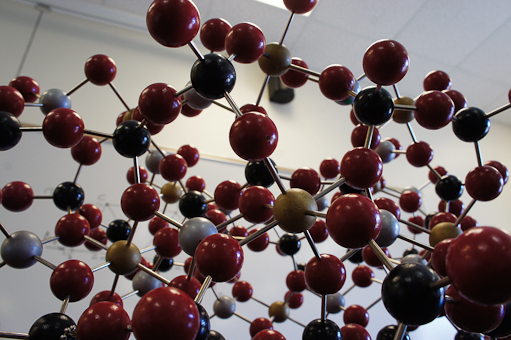 MOORPARK COLLEGE SELF EVALUATIONQuality Focused EssayPlanning for Continuous ImprovementInstitutionalization of Best Practices Related to Program Review and PlanningDuring the accreditation self-evaluation process, Moorpark College engaged in reflective and deliberate discussions to identify action plans that support college efforts to improve student learning and student achievement. These discussions netted in many great ideas about how to build partnerships with our community, how to increase outreach efforts, and how to address small issues such as improvements to our program plan templates.  Although these suggestions are worthy of action, and will be addressed over the coming year or so, they did not directly tie to the Action Plans identified in the self-evaluation process. After much deliberation, the College decided to focus its efforts in further 1. developing its research capacity to improve acced to important data at the moments that faculty, staff and administrators need information and 2. providing user-friendly technology in order to enhance the communication of data. Through the increase in research and data availability, the College will be more effective in its evaluation of student learning and student achievement, allowing it to be more responsive to student needs.  While the College has been successful in institutionalizing a process of continuous quality improvement supported by data, the need for data by the campus community has grown. This is due in part to new state accountability requirements, but also is an outcome of the culture of evidence that the college has developed since before the 2010 Self-Evaluation. The College now has the resources, both a fully staffed office of institutional research and new technology, to expand data availability and to assist faculty, staff and administrators with developing innovative ways to evaluate and use data. This action project has several steps which build upon each other in order to achieve the ultimate goal of understanding the health of the programs in order to support program planning and student success and achievement efforts. In order to achieve this goal it is important that the data can be easily requested by members of the college community, that it is easily available, and that results are widely communicated. While it is important to provide data, it is equally vital to ensure that any individual wishing to use data has the necessary support to understand how to use the data most effectively for their program development/improvement needs. (Standards I.A, I.B, II.A, II.C,III.A, IIID and IV.A)Action Project#1: What is the Health of My Program?Step 1: Identify and Define Appropriate College ProgramsFor the purposes of developing annual program plans, the College has typically defined a “program” based on subject area (discipline); for example, English is defined as a program. Some subject areas have selected to group themselves into larger programs; for example, Biology, Anatomy, Physiology, Microbiology and Zoology have defined themselves as the Biological Sciences program. This freedom has allowed faculty, staff and administrators define the programs based on function and commonality. This definition of “program” however has led to the exclusion of larger programmatic groupings (learning options programs), such as a Distance Education Program, a Basic Skills Program, a Student Success and Equity Program, Student Life (clubs and campus activities), and the Freshman Experience Program. Although the College indeed evaluates these programmatic groupings through a variety of institutional effectiveness reports, it has recently become clear that the College’s planning and evaluation processes would be improved by elevating these programmatic groupings to a “program,” allowing the faculty and staff who provide services and instruction in these areas to formally submit program plans. This will also prompt for the development and delivery of research and data reports to the appropriate faculty, staff and administrators who are tasked with providing these services and instruction to students.Step 2: Evaluate and optimize template for program plans update or replacement  for TracDatThe College has been using TracDat as its organization tool for program plans as well as student learning outcomes. This software has recently gone through a major upgrade and the College now is faced with the need to modify its program plan templates. The College will evaluate the capabilities of the new version of TracDat and will determine whether to continue using this software tool or replace this tool with another. Once this decision is made, and once a program plan template is place, the College will develop standardized program plan reports that will be readily available for program faculty, staff and administrators to run at the moment that they need the information.Step 3: Provide Professional Development on Program Plan Template and ReportsThe office of institutional research will collaborate with the Professional Development Committee to provide a variety of training sessions to faculty, staff and administrators on how to effectively use the program plan software. Training sessions will also include best practices for developing data-driven program improvement plans.Step 4: Identify and Define Data Needs for College ProgramsOnce the College programs are defined, the office of institutional research will begin conducting a needs assessment to determine the variety of data needs that exist across the college. Different types of programs will require access to different data elements; for example, instructional programs need access to productivity (525) data and student success and achievement data for their specific subject areas, where student service programs need access to college-level student success and achievement data. Step 5: Identify and Define Data Needs for College InitiativesA variety of data are needed for effective college-level planning, in addition to program-level planning. The office of institutional research will collaborate with college wide planning groups, councils and committees to determine the kinds of data that are needed to support planning and development of programs and activities. These programs of activities currently include:Developing K-12 pathwaysSupporting Career Technical Education Program Development and EvaluationAnalysis of Labor Market Information and Community NeedsSupporting Basic Skills Program Development Developing Additional P-20 Educational Programs (Pre-School through Higher Education)Step 6: Develop CTE Program Review ReportsIn an effort to support CTE Program Review and to provide information to CTE program faculty, staff and administrators to facilitate conversation and planning, the office of institutional research will collaborate with the CTE/Perkins Workgroup to determine data elements and research components for effective program review and curriculum development. In addition, the office of institutional research will collaborate with individual CTE programs to develop benchmarks and data resources for measuring successful course completion, student equity, program persistence, program completion, and job placement rates. Finally, the office of institutional research will collaborate with individual CTE programs to define program effectiveness standards and goals (similar to institutional effectiveness standards and goals that have been defined as part of the Institutional Effectiveness Planning Initiative).Step 7: Develop Transfer Program Review ReportsIn an effort to support Program Review for Transfer Programs, the office of institutional research will collaborate with the Academic Senate to determine data elements and research components (including the tracking of students who transfer to four-year institutions) for effective program review and curriculum development. In addition, the office of institutional research will collaborate with program faculty, staff and administrators to develop benchmarks and data resources for measuring successful course completion, student equity, program persistence, program completion, and transfer success rates. Finally, the office of institutional research will collaborate with individual programs to define program effectiveness standards and goals (similar to institutional effectiveness standards and goals that have been defined as part of the Institutional Effectiveness Planning Initiative).Action Project#2: Improve the use of data as a communication toolSeveral of the standards emphasize the importance of communication within the campus community.  While the College has a variety of forums to discuss campus-wide events and issues (i.e. Y’all Comes, Strategic Planning Retreat, etc.), we would like to expand the concept of communication to embrace the use of data as yet another way that the campus connects with internal and external groups.  While the first Action Project focuses on developing a better understanding the College’s data needs, this Action Project’s goal is to ensure that data is not just gathered by used effectively to communicate the needs of programs.  In order to achieve this goal, the project focuses on a variety of steps to promote a user-friendly environment in which people can access data. The overall purpose of this Action Project is to ensure that all campus groups have easy access to the information they need in order to promote student success. Further, when programs make changes in hopes of increasing student achievement the programs will be able to assess the effectiveness of their changes in order to understand if the changes are valuable. Step 1: Revitalize Institutional Research Website and SharePoint SiteTo facilitate communication, the Office of Institutional Research will improve the research website so that the availability of data is better communicated throughout the College. Step 2: Use New Software to Develop Dashboards There are several programs in which the College has invested that provide a user-friendly interface but still will meet the robust data demands of the institution. The Office of Instituional Research will take the lead on the use of these programs by training its staff and then developing user-friendly dashboards. Step 3: Develop Ongoing Professional Development Opportunities Regarding Research and Data Use In order ensure easier and more user-friendly access to data, the College will promote the use of these new tools by effectively communicating to the campus the existence of the dashboards, providing training to all campus groups, and gathering feedback on how to improve the tools.Relevant Standard(s)OutcomeMeasures of ProgressResponsible PartiesTimelineIdentify and Define Programs:Subject Area ProgramsLearning Options ProgramsService Area ProgramsOther Programs Faculty, staff, administrator feedbackOffice of Student LearningAcademic SenateCommittee and Workgroup RepresentativesFall 20161BProvide Addendum to Making Decisions at Moorpark College identifying Programs that will be expected to submit Program Plans or Action Plans (i.e., Student Equity Plan)Updated Making Decisions at Moorpark CollegeOffice of Student LearningAcademic SenateFall 2016Relevant Standard(s)OutcomeMeasures of ProgressResponsible PartiesTimelineIBAnalyze new and current TracDat features for functionality and reporting toolsAnalysis Report to be presented to Exec Vice President of Student Learning and EdCAPOffice of Institutional ResearchFall 2016Relevant Standard(s)OutcomeMeasures of ProgressResponsible PartiesTimeline3.A Offer professional development training sessions on using program planning softwareTraining ScheduleAttendance RecordsSatisfaction SurveysOffice of Institutional ResearchOngoing Starting in Fall 20163.AOffer professional development on best practices for developing data-driven program improvement plansTraining ScheduleAttendance RecordsSatisfaction SurveysFaculty, staff, and administratorsOffice of Institutional ResearchOngoing Starting in Spring 20173.ADevelop “How-To” Videos Using Camtasia SoftwareUsage ReportsSatisfaction SurveysOffice of Institutional ResearchSpring 2017Relevant Standard(s)OutcomeMeasures of ProgressResponsible PartiesTimeline3.DCollaborate with programs on specific research needsNumber of appointments Number of data requestOffice of Institutional ResearchSpring 2017Relevant Standard(s)OutcomeMeasures of ProgressResponsible PartiesTimeline3.D Collaborate with programs on specific research needsNumber of appointments Number of data requestOffice of Institutional ResearchSpring 2017Relevant Standard(s)OutcomeMeasures of ProgressResponsible PartiesTimelineRelevant Standard(s)OutcomeMeasures of ProgressResponsible PartiesTimelineCollaberate with the various groups in order develop useful data for program reviewData RequestFocus GroupsUsage ReportsOffice of Institutional ResearchOngoing-Spring 2017Relevant Standard(s)OutcomeMeasures of ProgressResponsible PartiesTimelineCentrally Located, Easy-To-Find Program Planning ResourcesDevelopment of WebsiteUsage ReportsSatisfaction SurveysOffice of Instituional ResearchFall 2016 through Spring 2017Centrally Located, Easy-To-Find Progress Reports on Annual Resource RequestsUsage ReportsSatisfaction SurveysOffice of Instituional ResearchFall 2016 through Spring 2017Relevant Standard(s)OutcomeMeasures of ProgressResponsible PartiesTimeline1.BImplement TableauSatisfaction SurveysUsage ReportsOffice of Institutional ResearchSpring 20173.AAdvanced Tableau Training Sessions for Technical Data Specialists and Research AnalystAttendance at Training SessionsStaff FeedbackInstitutional Research Advisory Committee (District Committee)Spring 20173.AAdvance Argos Training Sessions for Technical Data Specialists and Research AnalystAttendance at Training SessionsStaff FeedbackInstitutional Research Advisory Committee (District Committee)Spring 20174.AProgram Planning DashboardUsage ratesSatisfaction surveysOffice of Institutional ResearchFall 20174.ASchedule Development DashboardUsage ratesSatisfaction surveysOffice of Institutional ResearchSpring 20184.AStudent Success & Equity DashboardUsage ratesSatisfaction surveysOffice of Institutional ResearchFall 20184.ADetermine Additional Dashboard NeedsSatisfaction surveysFocus groupsOffice of Institutional ResearchSpring 2019Relevant Standard(s)OutcomeMeasures of ProgressResponsible PartiesTimeline3.A“Get to Know Your Research Team” – Topical/Themed WorkshopsFeedback from workshopsProfessional DevelopmentOffice of Institutional ResearchOngoing-Spring 2017Professional Development Week SessionsFeedback from workshopsProfessional DevelopmentOffice of Institutional ResearchOngoing-Fall 2017Develop “How-To” Videos Using Camtasia SoftwareUsage RatesFeedback from workshopsOffice of Institutional ResearchSpring 2017-Fall 2017